IZJAVA pod materijalnom i kaznenom odgovornostiKao korisnik bespovratnih sredstva iz Programa demografskih mjera poticaja mladim obiteljima iz ruralnih područja za izgradnju i adaptaciju kuća na području Splitsko–dalmatinske županije za Proračunsko razdoblje 2024.-2026. godine, pod kaznenom i materijalnom odgovornošću dajem slijedeću Izjavu:da ću zajedno s članovima moje obitelji prebivati u obiteljskoj kući, najmanje deset godina od dana sklapanja Ugovora o dodjeli sredstava za izgradnju obiteljske kuće;obvezujem se da ću u roku od _______ (__) godine od dana sklapanja Ugovora o dodjeli sredstava za ___ useliti u jednu stambenu jedinicu u predmetnoj kući;obvezujem se na povrat dodijeljenih sredstava u iznosu od ______ EUR u slučaju nenamjenskog korištenja istih; da članovi moje obitelji i ja nemamo drugih nekretnina na području Republike Hrvatske te da nemamo dugovanja prema Proračunu Splitsko–dalmatinske županije;Suglasan sam da Splitsko–dalmatinska županija na temelju ove Izjave može zatražiti povrat dodijeljenih sredstava:u slučaju administrativne pogreške;u slučaju da sam kao Korisnik nezakonito ostvario sredstva;u slučaju da sam kao Korisnik sredstva koristio protivno namjeni;u slučaju kršenja ugovornih odredbi i u slučaju jednostranog raskida Ugovora.Moje kućanstvo čine:Prijavitelj: 	_____OIB:		_____Adresa:		_____Članovi kućanstva:____,  ____ ____.Izjavljujem i vlastoručnim potpisom potvrđujem da su podaci navedeni u ovoj Izjavi i priloženoj dokumentaciji točni i potpuni te ovlašćujem Splitsko–dalmatinsku županiju da iste ima pravo provjeravati, obrađivati, čuvati i koristiti u skladu sa Zakonom o zaštiti osobnih podataka i drugim važećim propisima, a u svrhu ostvarivanja prava na bespovratna sredstva iz Programa demografskih mjera poticanja mladih obitelji iz ruralnih područja za izgradnju i adaptaciju kuća na području Splitsko–dalmatinske županije za Proračunsko razdoblje 2024.-2026. godine.U _____________________________________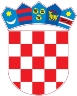 REPUBLIKA HRVATSKASPLITSKO–DALMATINSKA ŽUPANIJAUpravni odjel za zdravstvo, socijalnu skrb i demografiju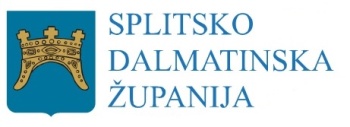 _________________________Prijavitelj/ica